NACIONALNI MESEC SKUPNEGA BRANJA 2019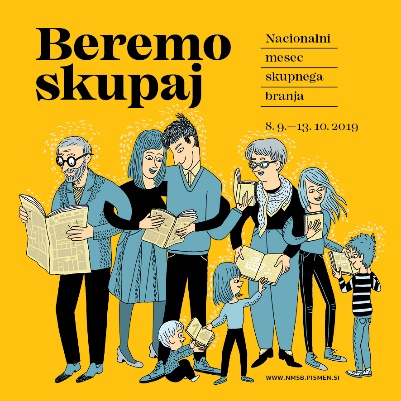 Ljudje beremo več, kot se zavedamo; kratka sporočila na telefonih in družbenih omrežjih, oglasna sporočila, pa tudi daljša besedila, ki jih ponujajo leposlovna dela in strokovna literatura. Novejše raziskave kažejo, da zanimanje  za branje leposlovja upada, s tem pa tudi funkcionalna pismenost. A branje je lahko tudi zabavno. Osebnostno nas krepi, postajamo bolj razgledani, tudi srečnejši, bolj pozorni in se lažje učimo ter bolje komuniciramo. Branje tudi povezuje. Bralci se pogosto povezujejo v različne bralne skupine, kjer se pogovarjajo o prebranem, tkejo medsebojne vezi, krepijo socialno mrežo. Družinsko branje pripomore k dobremu počutju doma, saj povezuje družinske člane. Branje krepi besedni zaklad, ki nam pomaga, da se spretneje izražamo. Berimo. Uživajmo v branju. Pogovarjajmo se o prebranem. Sposojajmo si, kupujmo in darujmo knjige. Berimo skupaj. ZATO:  » OŠ   Antona Globočnika Postojna KNJIGO V ROKE IN BRAT.«Tudi naša šola se je v letošnjem šolskem letu (2019/20) pridružila vseslovenskemu projektu Nacionalni mesec skupnega branja 2019, ki poteka od 8. septembra (mednarodni dan pismenosti) do 13. oktobra (zaključek Tedna otroka).V tem času bomo izvedli številne dejavnosti povezane z branjem: Po izvedeni dejavnosti bodo učitelji in učenci v besedi in sliki poročali, kako so bile dejavnosti izvedene.Vabljeni k branju. SKUPINA, RAZREDDEJAVNOSTrazredPrvič v knjižnici, pravila izposoje, odnos do knjigerazredKulturni dan Bralna dogodivščinarazredBerem svojo knjigicorazredKaj se skriva v drobnem tisku      5.  razredBralne strategije, metoda dolgega branja;  Beremo skupajOddelki OPB-jaKnjižni junaki in junakinjeTJA na podružnicah in centralni šoli od 1.–5. rBranje različnih pravljic v angleščini Podružnica Planina            1.–3. razredBranje v jutranjem krogu ; Dobro jutro s knjigoPodružnica Planina4.–6. razredStarejši berejo mlajšimPodružnica BukovjeVsak dan branjeSLJ od 6.–9. razredBeremo skupaj po metodi dolgega branjaNAR od 6.–9. razredBranje je raziskovanjeŠPO – 6. razredBranje navodil po postajah v telovadniciZGO – 6. razredAnaliza pisnega vira pri pouku zgodovineGEO – 9. razredRezijanska pravljicaGEO – 8. razredO diamantihLUM – 8. razredBranje besedila in ilustracijaDKE – 7. razredDivji otrociGUM – 6.–9. razredBranje opernih zgodbNUM – 4.-6. razredKnjiga me dvigaFIZ – 8. razredŽivljenjepis Jožefa StefanaTIT – 6. razred Aktualni članki o tednu mobilnostiMAT – 7. razred8. razred9. razredBiologija in dosežki EratostenaO Arhimedovi kroniŽivljenjepis PitagoraŠolska svetovalna služba – učenci pri DSPNesrečko – zgodbe za otroke, ki ne marajo bratiŠolska knjižnicaCela šola bere